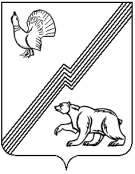 АДМИНИСТРАЦИЯ ГОРОДА ЮГОРСКАХанты-Мансийского автономного округа – Югры ПОСТАНОВЛЕНИЕот  05 августа 2019 года									          № 1727О внесении изменения в постановление администрации города Югорска от 23.01.2019 № 144«Об установлении тарифов на услугимуниципального бюджетного учрежденияспортивная школа олимпийского резерва «Центр Югорского спорта»В соответствии с Федеральным законом от 29.12.2012 № 273-ФЗ «Об образовании                     в Российской Федерации», приказом Департамента образования и молодежной политики Ханты-Мансийского автономного округа-Югры от 04.08.2016 № 1224 «Об утверждении Правил персонифицированного финансирования дополнительного образования детей                                          в Ханты-Мансийском автономном округе-Югре», решением Думы города Югорска                                   от 26.05.2009 № 51 «О положении о порядке принятия решений об установлении тарифов                     на услуги муниципальных предприятий и учреждений на территории города Югорска», Уставом муниципального бюджетного учреждения спортивная школа олимпийского резерва «Центр Югорского спорта», реестром сертифицированных программ Ханты – Мансийского автономного округа - Югры: 1. Внести в приложение к постановлению администрации города Югорска от 23.01.2019 № 144 «Об установлении тарифов на услуги муниципального бюджетного учреждения спортивная школа олимпийского резерва «Центр Югорского спорта» (с изменениями                           от 20.02.2019 № 374, от 24.07.2019 № 1641) изменение, дополнив строкой 15 следующего содержания:«».2. Опубликовать постановление в официальном печатном издании города Югорска                        и разместить на официальном сайте органов местного самоуправления города Югорска.3. Настоящее постановление вступает в силу после его официального опубликования,               но не ранее 01.09.2019.4. Контроль за выполнением постановления возложить на начальника управления социальной политики администрации города Югорска В.М. Бурматова.Исполняющий обязанностиглавы города Югорска 		            					            Д.А. Крылов15Бокс12-157-1411418 192,018 192,015Бокс1 модуль528 298,08 298,02 074,515Бокс2 модуль629 894,09 894,01 978,8